Certificate of attendance in an EDUC universityIn the framework of: EDUC gap semester scheme Home university of the student:University …………………..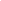 I, the undersigned, (surname - first name) ____________________________ Position:   _________________at the University of (name)  : _____________________________  in (town, country):____________________certify that the student named Mr / Miss (surname - first name): __________________________________has been registered at our university.Ending date:  …../…../20….At (town, country)     : _____________________________        (date): ___________________                               Seal of the host university:                 Signature: ________________________This document should be completed at the end of the mobility period and sent back to the EDUC team of your host and home University: [ tpapageo@parisnanterre.fr ]